Boroondara Bulletin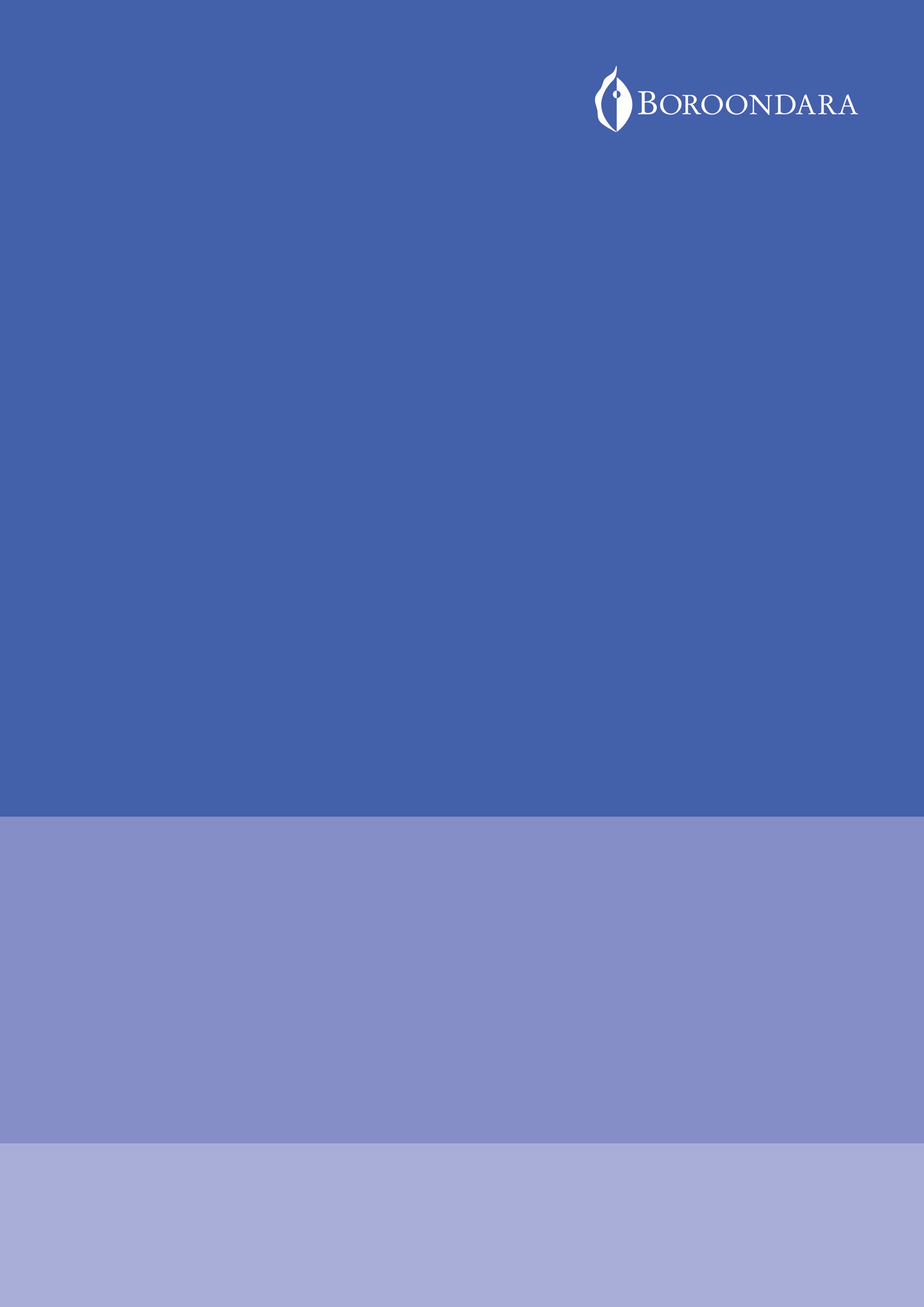 February/March 2024Acknowledgement of Traditional OwnersThe City of Boroondara acknowledges the Wurundjeri Woi-wurrung people as the Traditional Owners and original custodians of this land, and we pay our respects to their Elders past and present.Table of contents	Message from the Mayor, Cr Lisa Hollingsworth	4Glenferrie Place Plan gets the green light	6A new way to keep up to date in Boroondara	7Have your say	7Stay local for summer fun in your neighbourhood	8New year a chance to volunteer	9Nominate a volunteer	9Meet our volunteers	10News bites	11Be waste wise: here’s why	13Annual pet registration due soon	14Let’s roll together safely on Boroondara’s shared paths	15Growing a greener garden	16With exercise, life’s in balance for Libby	17Walking Sports Come and Try Day	17Free events to celebrate diversity	18Take a sporting chance in 2024	19Website a finalist in accessibility awards	20In frame: get snapping and enter our photo competition	21Police summer security tips	22Backyard Boroondara	23Your next great read is here	24Boroondara quiz	25What’s on at your neighbourhood house	26What’s happening in Boroondara Arts	29Boroondara councillors	33Message from the Mayor, Cr Lisa HollingsworthAs a fifth-generation Boroondara resident, born at St George’s Hospital in Kew, I am passionate about representing the best interests of our community and caring for our environs.It is my privilege to serve as Mayor for the 2023–24 term and I thank my councillor colleagues for their trust in me as we begin a busy, ambitiously productive year ahead. Throughout 2024 Council is committed to working closely with our community as we, together, continue to build a long-lasting legacy for current and future generations.I am pleased that will include meaningful action over the next year to continue to progress reconciliation in Boroondara. We also recognise the real and increasing threat of climate change and are acting accordingly.With the support of our community, we collated a database of ideas to shape our Climate Action Plan. Having now adopted our second implementation plan, we are mindful that we all have a role to play to achieve net zero carbon emissions.Revitalising some of our most important public spaces through placemaking will also leave a legacy. We listened to your ideas for Maling Road, Glenferrie Road and Camberwell Junction and are progressing unique plans for each one. The Glenferrie Place Plan was endorsed by Council late last year. And we will soon see work to upgrade the laneways connecting Maling Road to Canterbury Station. It will be wonderful to watch these changes being implemented.They include better lighting and bluestone paving, more greenery, public seating for places to meet, safety bollards and a car-turning area.One of my favourite traditions is attending our free, family-friendly Summer in the Park events in February and March. This Council initiative brings locals together in our beautiful green spaces to enjoy music, performance, fun and laughter. I hope to meet you out and about at these events.Contact usWeb – www.boroondara.vic.gov.au Phone – 9278 4444Instagram – CityofBoroondaraFacebook – BoroondaraCouncilYouTube – BoroondaraX – BoroondaraPostal address – Private Bag 1, Camberwell VIC 3124Council offices – 8 Inglesby Road, Camberwell Translation and interpreting servicesIf you would like a printed translation of a section of this document, please make your request through Council’s free interpreting service on 9278 4002.For speech or hearing impaired:National Relay Service TTY – 13 36 77Speak and Listen – 1300 555 727Glenferrie Place Plan gets the green lightThe Glenferrie Place Plan has been adopted by Council, allowing us to move ahead with work to revitalise the heart of Hawthorn.Our Place Plan outlines how we’ll enhance streets, spaces and community connection over several years. Nine initiatives include plans to upgrade streetscapes and laneways, bring arts and culture into public spaces, and support vibrant shopping and ‘smart city’ innovation.It evolved through extensive community consultation, starting in 2020. First, we asked you to imagine a better Glenferrie, collecting your ideas alongside our analysis. Your feedback helped sharpen a vision for the precinct and prioritise how we can bring it to life.From March to May last year, we asked for your feedback on streetscape upgrades to Glenferrie Road and future car parking arrangements in the Council car park between Liddiard and Park Streets.On 11 December, Council adopted the Place Plan. The final plan features streetscape improvements to revitalise Glenferrie Road and keeps the Liddiard Street car parking as is.How will the future Glenferrie look and feel?Adopting the Place Plan means we can move ahead with enhancements and major improvements that create:streets and public spaces with more greenerymore places for people to meet, shop, relax and learna flourishing and diverse local economy and communitya place where everyone feels welcome. To learn more and see the plan, visit:www.boroondara.vic.gov.au/adopt-glenferrie-plan A new way to keep up to date in BoroondaraWe’re bringing Boroondara a new way to stay in the know. Find out about what’s on in your neighbourhood – including upcoming events and consultations, latest news and alerts – all delivered to your inbox. We’re introducing this new email newsletter as an additional way to keep you up to date.We know you enjoy our Boroondara Bulletin, so don’t worry – it will still be delivered to letterboxes and inboxes 6 times a year with all the Council news, tips, local events and people stories you expect. Look out for some fresh new elements in this issue of the Bulletin.Be first in the knowSign up to our mailing list today at: www.boroondara.vic.gov.au/whats-on-signup   Have your sayTree Protection Local Law Improvements to protect significant and canopy trees on private land. Closes on Tuesday 27 February. Join at www.engage.boroondara.vic.gov.au for news of more consultations.Stay local for summer fun in your neighbourhoodMusic, entertainment and community festivals are right on your doorstep this summer.Our much-loved Summer in the Park runs over 6 weekends, with 16 events at 11 parks and gardens. Pack your picnics and settle in for a selection of cinema, opera, jazz and theatre in the park events. There will also be 7 one-hour bite-sized performances, including classical, Broadway and Latin music.When: Saturday 3 February to Sunday 10 MarchWhere: At a park near youAll events are family-friendly and FREE too. For full event details, visit www.boroondara.vic.gov.au/summer-in-park-24 We’re also pleased to support a number of local community-run festivals in the summer period through our Community Strengthening Grants program, including:Surrey Hills Music Festival When: Saturday 24 February Time: 1 pm to 10 pmWhere: 157 Union Road, Surrey HillsInfo: www.surreyhillsmusicfestival.com  Ashburton Community FestivalWhen: Sunday 25 FebruaryTime: 11 am to 6 pmWhere: High Street, AshburtonInfo: www.ashburtonvillage3147.com.au Glenferrie Festival When: Sunday 3 March Time: 11 am to 5 pmWhere: Glenferrie Road, HawthornInfo: www.glenferriefestival.com.au For a searchable list of hundreds of events in City of Boroondara, including Council-run and community events, visit: www.boroondara.vic.gov.au/events-feb  New year a chance to volunteerFind out how you can make a difference by lending a hand locally.Volunteering has a lot to offer. It helps you meet new people and support your local community. You can learn new skills or use a lifetime’s experience in new ways.Have you been thinking about volunteering but aren’t sure where to start?Our 2024 Boroondara Volunteer Expo is coming up on 20 March. Come along to find out about the variety of opportunities on offer. Speak with people from a range of not-for-profit and community organisations and work out what’s the best fit for you.2024 Boroondara Volunteer ExpoOur annual expo is on Wednesday 20 March, 1 pm to 6 pm, at Hawthorn Arts Centre.Pre-register and find out more at: www.boroondara.vic.gov.au/volunteer-expo-24  Join our Boroondara CooksShare a meal and make a difference. Applications for our meal-sharing volunteer program Boroondara Cooks are now open. Find out more at: www.boroondara.vic.gov.au/cooks Nominate a volunteerDo you know a volunteer or innovative volunteer program making a positive impact in the City of Boroondara? Nominations for the 2024 Boroondara Volunteer Awards open from 7 February to 27 March.You can nominate for 2 categories – Boroondara Volunteer of the Year and the Volunteer Program Innovation Award. Winners will be announced at a celebration event during National Volunteer Week in May.Nominate online and find out more: www.boroondara.vic.gov.au/volunteer-awards-24 Meet our volunteersElizabeth Smith – Boroondara Home Library ServiceElizabeth brings the joy of the library to those who can’t get to one. “One of my first customers was blind and enjoyed receiving talking children’s books to share with his grandchildren. From that experience, I knew why I wanted to be a volunteer for the library.”Stephen Clarke – Boroondara CooksStephen shares an extra portion of a home-cooked meal with an older community member who lives locally. “I enjoy meeting my diners and having a chat. I have cooked for 2 diners over the years. Home-cooked food is always appreciated.”Gay Ng – Melbourne Adult Migrant English ProgramGay gives one-on-one English tutoring to a newly arrived migrant for an hour a week. “It’s been a lot of fun getting to know my English practice buddy and establishing a friendship over time.”Jennie Easson - Camberwell Lacrosse ClubJennie is Camberwell Lacrosse Club president after working in other club roles for more than 20 years. “It’s such an enjoyable part of my life. I feel that I have learnt more and had more enjoyment than I have put in.”News bitesApply for a community grant Calling all community groups and not-for-profits. Do you have a project that could do with a financial head-start in 2024–25? Applications for our Annual Community Strengthening and Small Grants open on 5 February.These grants support our community to deliver events, activities and initiatives that foster community connection, celebrate our creative community, support health and wellbeing, and more. To find out more and apply, visit www.boroondara.vic.gov.au/community-grants-24 Walmer Street Bridge reopens The Walmer Street Bridge has reopened after an extended closure for safety and accessibility upgrades. It connects Kew and Abbotsford over the Yarra River. Find out more about the project at www.boroondara.vic.gov.au/bridge-opens Get set for the Eisteddfod Enrolments for our annual Eisteddfod open on 25 March. This flagship Boroondara Arts event runs from May to September and draws performers of all ages from across Victoria. Compete for a share of the $16,000 prize pool in categories including speech and drama, vocal solo, instrumental solo, choral and instrumental ensemble. Find out more at www.boroondara.vic.gov.au/eisteddfod-24 Count yourself in for International Women’s DayInternational Women’s Day is on Friday 8 March. This year’s theme is ‘Count Her In: Invest in Women. Accelerate Progress’. We’ll be hosting our popular annual breakfast event at Hawthorn Arts Centre, with a panel of speakers. This free event is open to everyone.Spaces will fill quickly, so registrations are a must. Book your spot at www.boroondara.vic.gov.au/iwd-24 Have your say on tree lawsWe’re proposing updates to our Tree Protection Local Law 2016, to help deter illegal tree damage and avoidable tree loss. This law helps maintain the established treed character of Boroondara by enabling Council to protect significant and canopy trees on private property. If you’re pruning, removing or performing works around a protected tree, on your property or a neighbour’s, you need to be aware of these rules and the proposed changes. Learn more and have your say on Engage Boroondara by 5 pm on Tuesday 27 February. www.boroondara.vic.gov.au/tree-laws Calling our communityMarket researchers from National Field Services are currently conducting the 2024 Annual Community Satisfaction Survey by phone. This research gathers community feedback on how councils are performing in key areas.It gives us important insights to help us understand where we can improve. We urge you to consider taking part in this voluntary survey if you happen to get a call. Find more at: www.boroondara.vic.gov.au/customer-satisfaction Check your pool compliance Do you own a pool or spa? Pools and spas built between 1 May 2010 and 31 October 2020 are due for their safety barrier inspection. You need to lodge a Certificate of Pool and Spa Barrier Compliance with us by 1 June 2024. We recommend booking an inspection with a registered building surveyor or building inspector in February or March. This will give you time to repair your safety barrier, if needed, and lodge the certificate with us before the due date. To find out more, visit www.boroondara.vic.gov.au/pool-spa-barriers   Be waste wise: here’s whyEver wondered why e-waste and other dangerous goods are banned from your kerbside bins?Last September, a helium gas cylinder exploded in one of our waste trucks, and a battery-operated blender started a fire in another. While no one was hurt, disposing of these items incorrectly could have caused serious harm.E-waste is any item with a battery, cord or plug that’s no longer working or isn’t wanted. Household chemicals and aerosol cans that aren’t empty are also dangerous. These items can’t be disposed of in your household bins.What should you do instead? Dispose of small e-waste (like batteries, phones, kettles and hairdryers) for free at Camberwell Customer Service, Boroondara Sports Complex, Ashburton Pool and Recreation Centre, Hawthorn Arts Centre, Kew Library or Greythorn Community Hub and Library Lounge.Dispose of small to medium-sized e-waste (like microwaves) for free, and large e-waste (like whitegoods) for a fee at: Boroondara Recycling and Waste Centre – 648 Riversdale Road, Camberwell.Dispose of dangerous goods (like chemicals and aerosol cans that aren’t empty) at Sustainability Victoria’s Detox Your Home events www.sustainability.vic.gov.au/detox-your-home Check how to correctly dispose of or recycle unwanted goods using our A to Z recycling and waste guide: www.boroondara.vic.gov.au/waste-wise Annual pet registration due soonRegistering your pet and keeping your contact details up to date is the best way to keep them safe.All cats and dogs over 3 months must be registered with Council and their registration needs to be renewed each year by 9 April.The information you give us helps inform how we provide and maintain facilities and parks across Boroondara.Registration fees are reduced if your cat or dog is desexed.To update your details or register your pet, visit: www.boroondara.vic.gov.au/register-pet If your pet is already registered with us, we’ll post you a pet renewal notice in March.Keep your dog safe at homeRemember to check your gate and make sure your property is secure.A simple test to see if your dog can jump the fence is to leave your property and call for them.Making sure we have the right contact details gives your pet the best chance of getting home if they become lost.All lost animals found by Council officers in Boroondara are taken to the RSPCA at 3 Burwood Highway, Burwood East. Please note that a release fee will be charged. Our animal management team will contact you and a fine may be issued.Our top pet namesThere are 19,847 cats and dogs registered in Boroondara. Of those newly registered in 2023, Luna was the most popular cat name, followed by Coco and Milo. Charlie, Frankie and Molly were the top names for dogs. Cavoodles, golden retrievers and border collies were the most popular dog breeds.Let’s roll together safely on Boroondara’s shared pathsShared paths give us ways to stay active, enjoy leisure time and reach daily essentials like shops and public transport.We have more than 37 km of formal shared paths and 75 km of informal shared paths in Boroondara for everyone to use and enjoy. Whether you’re riding to work on an e-scooter, e-bike, push bike or enjoying a stroll with your dog, we all need to look out for each other so we can get home safely.Here are a few ways you can keep yourself and others safe on our shared paths:When you’re riding a bike or an e-bikeRide slowly, especially in shared and busy areas.Let others know when you’re about to pass – ring your bell or say ‘passing’.Give right of way to people walking.Slow down when nearing others.Give a hand signal when turning.Make sure your e-bike complies with Victorian regulations.The motor must have 250 watts maximum power and power assistance must cut out at 25 km/h.When you’re walkingStay to the left.Be alert to what’s going on around you – mobile phones and headphones can be distracting.Look out for people riding bikes when you change direction.Keep your dog under effective control.When you’re riding an e-scooterYou must be 16 or older.Make sure your e-scooter has a maximum speed of 20 km/h.One person per device – sharing with another person makes it harder to balance and brake.Don’t ride on a footpath – stick to shared paths or on roads that have a speed limit up to 60 km/h.Give right of way to people walking.Slow down when nearing others.Always wear a helmet.Growing a greener gardenIf you’ve made a sustainable switch around your home, now’s the time to tackle the backyard or balcony.Sustainable gardening methods help create healthy and productive gardens that provide habitat for wildlife and are adapted to a changing climate. But where do you start?Plant local plants. Search ‘local flora’ on our website and choose plants that provide food and shelter for our native animals such as birds, bees and butterflies.Create a green balcony. Plants have a shading and cooling effect in summer, helping cut power bills.Use fewer chemicals. Sustainable pest management makes a healthier garden.Conserve water. Drought-tolerant plants, smart irrigation and rainwater tanks reduce water use.Compost food waste. Composting and worm farming create valuable fertiliser and soil conditioners.Workshop and webinarsJoin our sustainable gardening workshop on Sunday 18 February with Sustainable Gardening Australia’s Teresa Day. It’s part of the My Smart Garden program: mysmartgarden.org. au Registration is essential. Find out more at www.boroondara.vic.gov.au/gardening We’re also running webinars on all-electric homes (27 February) and winter energy efficiency (20 March).With exercise, life’s in balance for LibbyBoroondara resident Libby got more than a physical workout when she started going to the Seniors Exercise Park in Kew’s Victoria Park.Walking on the ‘gangway’ and the balance beam brought her confidence. Exercising amid trees and birds put her in touch with nature. And she enjoyed it so much she invited 3 friends who now exercise with her and go for coffee afterwards.“I feel heaps better doing these exercises and have more confidence in managing everyday living,” says Libby.“The exercises have helped me improve balance and to walk with confidence and look ahead as I walk, rather than needing to look downwards to make sure I don’t trip.”Setting the exercise park apart is its design, tailored to the health and wellbeing of older residents.Every Tuesday and Friday morning (except for public holidays) from 9:30 to 11 am, Council-trained volunteers offer friendly guidance to users of the fitness equipment. Suggested exercises target issues that can affect older people.Libby’s story is one of progress through active ageing, but also the wellbeing that comes from staying connected with others.If you – or someone you know – would like to find out more about the Seniors Exercise Park and our regular come and try sessions, visit www.boroondara.vic.gov.au/exercise-park Walking Sports Come and Try DayWe’re running a Walking Sports Come and Try Day on Tuesday 19 March at Boroondara Sports Complex.Walking sports are modified versions of traditional games played at walking pace, such as walking basketball and walking football. Come along to try different walking sports and find out how to get involved.Visit the City of Boroondara website for more information at www.boroondara.vic.gov.au/walking-sports Free events to celebrate diversityAcross Boroondara, 32% of residents were born overseas and 28.7% of our community speaks a language other than English at home.From 18 to 24 March, Cultural Diversity Week gives us a chance to celebrate our multicultural community. Join us at a range of events including:Classic Indian and Persian music with Toranjj – Tuesday 19 MarchKite-making workshop – Wednesday 20 MarchStories and song in Mandarin with Boroondara Library Services – Wednesday 20 MarchMusic and poetry from around the Mediterranean – Thursday 21 MarchMelbourne Scottish Fiddlers performance – Saturday 23 MarchThese are just some of our events. Most are free but demand may be high. Find out more and how to reserve your place at www.boroondara.vic.gov.au/cultural-diversity-week-24 Take a sporting chance in 2024Are you keen to get into sport this winter, but worried about the cost of club fees?Our individual participation grants help disadvantaged community members join a club. You can apply using a quick online form for up to 75% off annual sports club fees (capped at $200), subject to availability. The grant is paid to the club, which then reduces your fees.With the winter sports season on its way, it’s a great time to think about applying for yourself or your children.Boroondara Eagles Football Club fields more than 850 soccer players ranging from under-5s to senior women and men. The club has signed up more than 20 locals through participation grants in recent years.“For some it’s the difference between playing competition sport or not being able to participate,” says the Eagles’ club president, Christopher Constantine.“We’ve had players who have never played before, and several children from one family.“It’s really great to be able to connect our community with grant opportunities such as these. It’s all about working together to get as many people playing the great game we all love.”To find out more visit www.boroondara.vic.gov.au/sports-grants ’Tis the season to get activeHave a ball this winter season at one of Boroondara’s many sports clubs. From soccer to Australian rules football, rugby union to tennis, baseball, hockey, lacrosse, lawn bowls and netball, there’s something for everyone.Find out how to get involved by contacting your local club. For a full list of community sports clubs, visit www.boroondara.vic.gov.au/sports-clubs-24 Website a finalist in accessibility awardsWe work hard to make our information and services accessible to everyone in our community. That’s why we were proud to be a finalist for Government Website of the Year at the 2023 Australian Access Awards.The awards recognise ‘extraordinary commitment and delivering exceptional outcomes for Australians living with disability’.What is accessibility?Accessibility means making sure all community members can access our information and services. This includes people who are blind or have low vision, people who are deaf or hard of hearing, people with physical disability and people with intellectual disability. On our website, information must be clear, available on a range of devices and able to be read by technology like screen readers. Using our online formsMany community members interact with us through our online forms. We have more than 80 on our website.Vision Australia recently certified that our online forms meet all the criteria in the Web Content Accessibility Guidelines. These are the globally recognised standards for websites.In 2023, customers used our online forms more than 100,000 times to access our services. They gave an average satisfaction score of 4.55 out of 5.To learn more about what we’re doing to transform Boroondara, visit www.boroondara.vic.gov.au/transforming-boroondara In frame: get snapping and enter our photo competition“A true gentleman who always has a story to tell.” That’s how Julian Fletcher describes the subject of his award-winning photo for last year’s Boroondara Photograph Competition.Ted visits the Burwood Road tattoo studio where Julian works. “Not to get tattooed but simply to say hello to everyone,” says Julian. Judges described the image as an “excellently executed portrait of a truly captivating subject”.From a portrait that tells a story, to the sunny face of seasonal inspiration in the photo beside it, Boroondara has plenty to inspire.This year’s competition opens soon with the theme Explore Boroondara. So, if you’re trying out a new Christmas camera or phone, or just enjoying your neighbourhood, think about submitting your work.Entrants are encouraged to highlight the people, places, spaces, natural environment and heritage of Boroondara – from the 1800s to now.Whether it’s newly snapped or an older, historical image, you can enter one of 2 categories:Young Photographers Competition (for school-aged photographers)Open Photograph Competition (for people of all ages)Finalists will be included in an exhibition at the Town Hall Gallery.All award winners will join the Library Local History Collection.Entries open on Monday 19 February and close on Sunday 5 May. Find out more at www.boroondara.vic.gov.au/photo-comp-24 Police summer security tipsBoroondara’s new local area commander, Inspector Sandy McIver, warns that summer is not a time to relax when it comes to home security.“While you may like your windows open for a cooler evening breeze, it’s important to lock all windows and doors, including back doors, garage doors, side gates, even the upstairs windows.”She says thieves are opportunists. “Don’t provide them the opportunity, by ensuring your home and vehicles are secure.”Inspector McIver adds the following:Be vigilant and call police if suspicious vehicles or people are loitering in your street.If you’re planning a holiday, let your local police station know when you’ll be away and tell your neighbours too.Organise a house-sitter or a friend to collect your mail and water your garden.Install a ‘find my’ application on devices such as phones, computers and tablets.Record serial/model numbers and photograph any valuable items.Consider installing a security screen door, monitored alarm system, cameras and sensor lighting.Find out more at www.police.vic.gov.au/your-safety Backyard BoroondaraOne of our cuter native residents, the Krefft’s glider is a shy, sweet-toothed possum with a taste for sugary wattle gum, eucalyptus sap and pollen.A membrane stretching from front to back feet allows it to glide tree-to-tree for up to 50 metres, and it can change direction in mid-air.If you’re out at night, you might spot one of these nocturnal gliders along the Yarra River at Willsmere Reserve, Burke Road Billabong Reserve, Green Acres Golf Club, Yarra Flats Reserve or Freeway Golf Course. If you live near these areas and would like to help ensure their future, you could plant locally native wattles in your garden for food, install Krefft’s glider nesting boxes, and keep your cat indoors at night.Krefft’s glider hollow checksJoin us to help check for signs of our resident Krefft’s gliders. We’ve installed nest boxes at Willsmere Billabong to provide habitat and monitor them monthly using cameras on a pole. Come along for a chance to spot, learn about and record sightings of these unique creatures. Our next checks are scheduled for:When – Tuesday 13 February and Wednesday 20 March at 10 am Where – Willsmere Billabong, opposite 26 Willow Grove, Kew EastYour next great read is hereAre you looking for your latest summer page turner? Boroondara’s 2023 Hottest 100 is out, listing the adult fiction titles most frequently borrowed from our 6 library branches last year. With titles spanning many genres, there’s something for everyone.Find the top 10 adult fiction loans of 2023 below. For the full Hottest 100 list visit www.boroondara.vic.gov.au/100-hottest Exiles by Jane HarperThe night shift by Alex FinlayThe bullet that missed by Richard OsmanThe Thursday Murder Club by Richard OsmanThe soulmate by Sally HepworthThe dictionary of lost words by Pip WilliamsCold enough for snow by Jessica AuLessons in chemistry by Bonnie GarmusLessons by Ian McEwanLimberlost by Robbie ArnottFor more reading recommendations see our booklists page at www.boroondara.vic.gov.au/library-booklists Boroondara quizQuestionsWhat was the median age of Boroondara residents in the 2021 Census – 40, 44 or 48?The Kew War Memorial sits at the corner of which 2 streets?Name Boroondara’s 4 community markets.In the Woi-wurrung language, the name of which creek translates as ‘haunt of the waterfowl’?How many wards are in the City of Boroondara?Answers40 High Street and Cotham Road Camberwell Sunday Market, Boroondara Farmers Market, Camberwell Fresh Food Market, Hawthorn Makers MarketKooyongkoot (Gardiners Creek) 11What’s on at your neighbourhood houseAre you keen to learn a new skill and meet local people? Your neighbourhood house or community centre has a range of classes, workshops and groups to explore. Contact your local centre to find out what’s on.Find your local centre at www.boroondara.vic.gov.au/community-centres Adult creative arts groupMindfulness-based art making, led by an experienced art therapist. All materials provided. Mondays 1 pm to 3 pm. Starts 26 February.Where: Alamein Neighbourhood and LearningCall: 9885 9401Cost: $110 (4 sessions)Dungeons & Dragons groupLearn to play Dungeons & Dragons with an experienced Dungeon Master. This group is for teens aged 13 to 17 – adult group also available. First and third Wednesdays of the month, 6:30 pm to 9:30 pm. Starts 14 February.Where: Ashburton Community CentreCall: 9885 7952Cost: $5 per session for membersCreate your own blogBeginner’s guide to creating a website or blog using WordPress. Covers web development, copywriting, acquiring a domain and SEO. Thursdays 7:30 pm to 9 pm. Starts 29 February.Where: Balwyn Community CentreCall: 9836 7942Cost: $125 (4 sessions)Active MoversLow-impact exercise and activity for people over 50. Tuesdays 1:30 pm to 2:30 pm. Starts 13 February.Where: Bowen Street Community CentreCall: 9889 0791Cost: $105 (7 sessions)Full body mat PilatesHolistic exercise performed on a mat to revitalise your body and mind. Wednesdays 7 pm. Starts 21 February.Where: Camberwell Community CentreCall: 9882 2611Cost: $96 (6 sessions)Miniature floral crochetDiscover floral crochet with local artist Bing Wang. Learn basic stitches and patterns in a friendly environment. All materials provided. Thursdays 11 am to 1 pm. Starts 15 February.Where: Canterbury Neighbourhood CentreCall: 9830 4214Cost: $150 (6 sessions)Drawing and creative playCreative play classes for families with children 2 to 5. Enjoy drawing, singing, painting and play dough. Help build social confidence and fine motor skills. Mondays 9:30 am. Starts 19 February.Where: Craig Family CentreCall: 9885 7789Cost: $150 (6 sessions)Meditation and mindfulnessBeginner class helps you understand meditation. Relax your body, calm your mind, overcome anxiety, sleep better and enjoy life more. Tuesdays 6:30 pm to 7:30 pm. Starts 20 February.Where: Hawthorn Community HouseCall: 9819 2629Cost: $95 (6 sessions)Novel in a YearJoin author Tania Chandler and work to complete the first draft of your manuscript in a year. Tuesdays 9:30 am to noon during school terms.Where: Kew Neighbourhood Learning CentreCall: 9853 3126Cost: $165.60 (9 sessions)Sip and PaintUnleash your inner artist at our Sip and Paint workshop. Create your masterpiece in a laid-back and social atmosphere. Friday 16 February, 7 pm to 9 pm.Where: Surrey Hills Neighbourhood CentreCall: 9890 2467Cost: $65Sewing classesIn these beginner classes you’ll learn basic techniques and the essentials of your sewing machine. Tuesdays 9:30 am to noon. Starts 20 February.Where: Trentwood at the HubCall: 9006 6590Cost: $210 (6 sessions)What’s happening in Boroondara ArtsFor bookings and information at www.boroondara.vic.gov.au/artsPhone – 9278 4770Many of these events have limited capacity and require prior bookings.Artist Q&A: Gosia Lapinski and Michal LapinskiArriving in Australia in the 1980s was a world away from Michal Lapinski and daughter Gosia’s Polish homeland. Through her art and his poetry, community exhibition The Antipodes in Words and Pictures explores distance, alienation and immersion in a fascinating new environment.See it at Town Hall Gallery from 31 January.How did your collaboration come about?Michal: This is our first exhibition. The idea arose from a project we’ve been working on for a long time, a larger bilingual book called The Antipodes, in which we wanted to present my poems and Gosia’s artwork interacting with each other.What came first – the art or the poetry?Gosia: The poetry. I’ve dreamt about creating artwork for the poem The Antipodes since Michal read it to us for the first time in 2004.What in Boroondara inspires you?Gosia: I’m greatly inspired by the nature in this area. I spend a lot of time along the Yarra and around the parks. I’m constantly shooting video and taking photos of trees and birds to use for future artwork.And what makes it feel like home now?Michal: It’s a great representation of the Australia that welcomed us 40 years ago – easy-going, friendly, leafy and comfortable.Visual artsThe Antipodes in Words and PicturesThis community exhibition from artist Gosia Lapinski and poet Michal Lapinski explores the experience of making a new home in an unknown place. Until Saturday 9 March at the Town Hall Gallery.DISHThis major exhibition indulges in the beauty and complexity of food. Features Mechelle Bounpraseuth, ChiliPhilly, Zena Cumpston, Laetitia Olivier-Gargano, Callum Preston, Rasha Tayeh and Elizabeth Willing. Until Saturday 27 April at the Town Hall Gallery. Exhibition tourSaturday 10 February, 1 pm to 2 pm and Saturday 6 April, 2 pm to 3 pm. Free, bookings essential. We Are Very AmusedThis community exhibition celebrates the life and art of Christine Alison Ewert, highlighting the artist’s distinctive style. On now until Saturday 16 March at the Town Hall Gallery.NetworkingBoroondara Creative Network: Clever collateral creationSaturday 23 March, 12 pm to 2 pm, Hawthorn Arts Centre. Free with a light lunch. Bookings essential for catering purposes.PerformanceBete NoireJazz group Bete Noire is propelled by the energy of flamenco and Cuban-inspired rhythms combined with masterful exploration and reworkings of jazz compositions.Saturday 10 February, 8 pm at Kew Court House. Tickets: $26/$20The Shanghai Mimi BandFall in love with The Shanghai Mimi Band and chanteuse Nikki Zhao, bringing to life the jazz clubs of old Shanghai. Songs will be performed in English and Chinese.Friday 16 February, 8 pm at Hawthorn Arts Centre.Tickets: $38/$30Black Jesus ExperienceThis 10-piece ensemble reflects the multicultural vibrancy of Melbourne. Its music fuses traditional Ethiopian song with 21st-century groove.Friday 22 March, 8 pm at Hawthorn Arts Centre.Tickets: $38/$30Kitchen Art: natural ink makingDiscover the artistic potential in your pantry with artist Chaco Kato using everyday ingredients to create ink for painting. All materials provided. Suitable for ages 16 and above.Tuesday 20 February, 6:30 pm to 8:30 pm at Hawthorn Arts Centre.Tickets: $60/$48EcoChic: mastering sustainable styleLearn the art of versatile wardrobe building, uncover your style palette, and discover smart and sustainable shopping methods. Suits from age 16.Saturday 2 March from 11 am to 2 pm at Hawthorn Arts CentreTickets: $40/$32Dumpling Deliciousness: textile workshopArtist Sai-Wai Foo will teach hand-sewing and finishing techniques to craft these textile dumplings. All materials supplied. Suits from age 16.Tuesday 19 March, 6:30 pm to 8:30 pm at Hawthorn Arts Centre.Tickets: $60/$48Boroondara councillorsCouncillor Lisa Hollingsworth, MayorLynden Ward: including parts of Camberwell, Canterbury and Surrey HillsPhone: 9835 7844Mobile: 0417 908 485Email: lisa.hollingsworth@boroondara.vic.gov.auCouncillor Felicity Sinfield, Deputy MayorCotham Ward: including parts of Balwyn, Balwyn North, Camberwell, Canterbury, Deepdene, Hawthorn, Hawthorn East, Kew, and Kew EastPhone: 9278 4457Mobile: 0418 793 573Email: felicity.sinfield@boroondara.vic.gov.au Councillor Jim ParkeBellevue Ward: including parts of Balwyn North, Kew and Kew EastPhone: 9835 7840Email: jim.parke@boroondara.vic.gov.auCouncillor Victor FrancoGardiner Ward: including parts of Ashburton, Camberwell, Hawthorn East and Glen IrisPhone: 9835 7842Mobile: 0482 888 635Email: victor.franco@boroondara.vic.gov.au Councillor Wes GaultGlenferrie Ward: including parts of Hawthorn and KewPhone: 9835 7849Mobile: 0482 999 939Email: wes.gault@boroondara.vic.gov.au Councillor Di GilliesJunction Ward: including parts of Hawthorn, Hawthorn East, Camberwell and CanterburyPhone: 9835 7843Mobile: 0482 999 919Email: di.gillies@boroondara.vic.gov.auCouncillor Jane AddisMaling Ward: including parts of Balwyn, Canterbury, Deepdene and Surrey HillsPhone: 9835 7845Mobile: 0409 267 902Email: jane.addis@boroondara.vic.gov.auCouncillor Cynthia WatsonMaranoa Ward: including parts of Balwyn, Balwyn North, Mont Albert and Surrey HillsPhone: 9835 7846Mobile: 0419 488 204Email: cynthia.watson@boroondara.vic.gov.auCouncillor Susan BiggarRiversdale Ward: including parts of Glen Iris, Hawthorn, and Hawthorn EastPhone: 9835 7810Mobile: 0482 999 959Email: susan.biggar@boroondara.vic.gov.auCouncillor Garry ThompsonSolway Ward: including parts of Ashburton, Camberwell and Glen IrisPhone: 9278 4457Mobile: 0417 153 512Email: garry.thompson@boroondara.vic.gov.auCouncillor Nick StavrouStudley Ward: including parts of KewPhone: 9835 7848Mobile: 0482 999 209Email: nick.stavrou@boroondara.vic.gov.au Information in this issue of the Boroondara Bulletin is correct at the time of going to print.Council meetingsFor information about upcoming meetings and agendas, visit www.boroondara.vic.gov.au/council-meetings Need a document signed?Local Justices of the Peace provide 2 free Document Signing Stations. No appointment is needed.Boroondara Police station (34 Harp Road, Kew East): Mondays and Wednesdays 11 am to 1 pm, Tuesdays and Thursdays 5 pm to 7 pm, Saturdays 9 am to 11 am.Ashburton Community Centre (160 High Street, Ashburton): Mondays 1:30 pm to 3 pm, Tuesdays,10 am to 12 noon.